МЕНЮДорогие гости! Мы готовим для Вас с любовью и использованием мясопродуктов местных производителей!Приятного аппетита!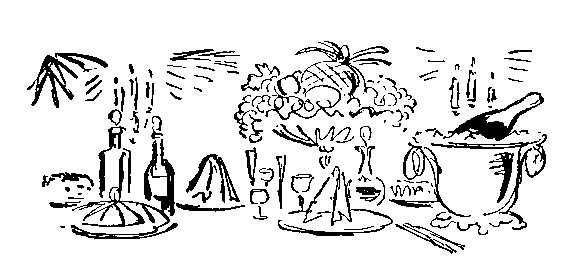 ХОЛОДНЫЕ  ЗАКУСКИ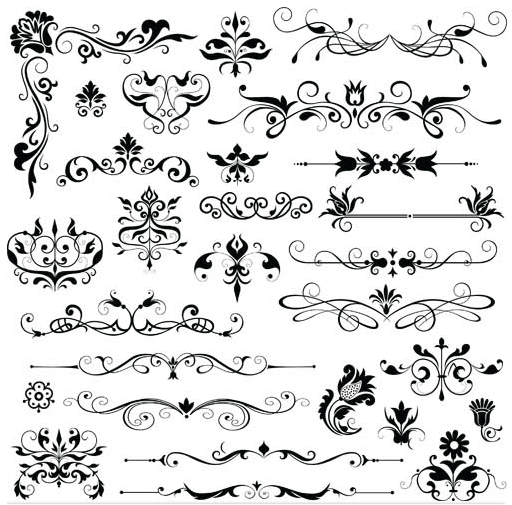 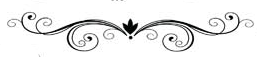 ГОРЯЧИЕ ЗАКУСКИ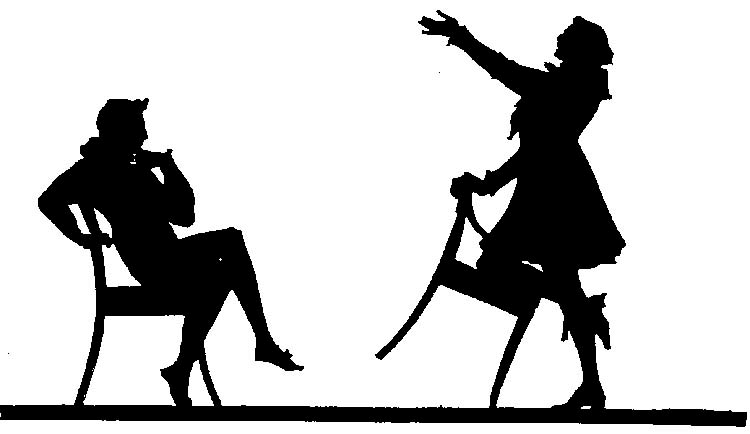                                                   ПЕРВЫЕ БЛЮДА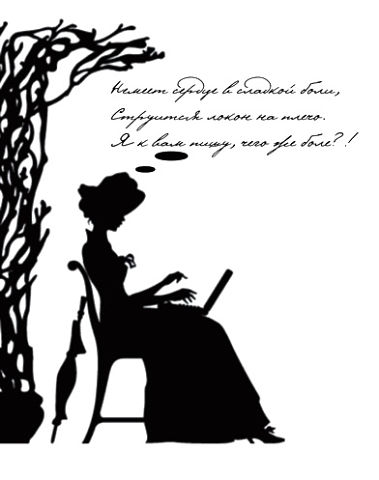 ВТОРЫЕ БЛЮДАБлюда из рыбы 		Блюда из курицыБлюда из мяса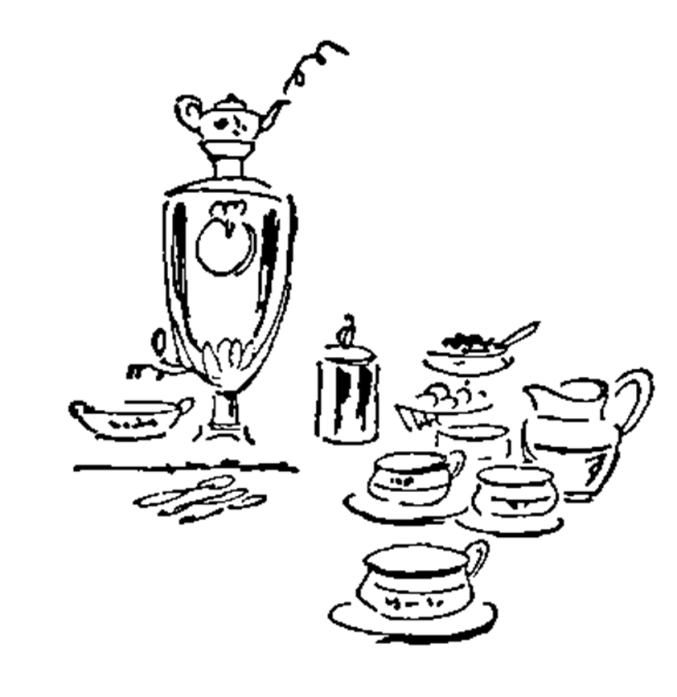 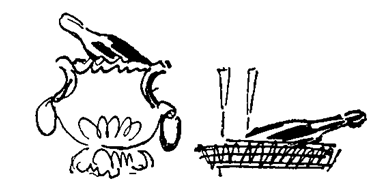 ГАРНИРЫБЛЮДА ИЗ КРУП И ТВОРОГАБЛЮДА ИЗ ЯИЦМУЧНЫЕ ИЗДЕЛИЯ   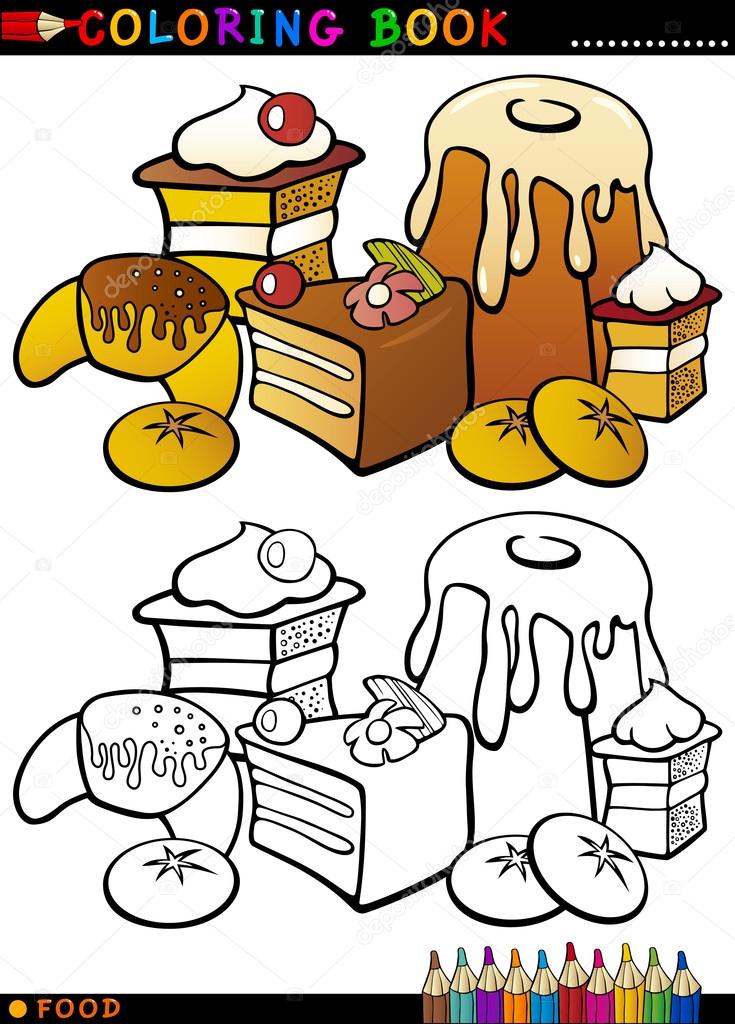 ДЕСЕРТЫПРОЧИЕНаименование блюдВыход порции, в граммахЦена,рублейКанапе с икрой(хлеб пшеничный, масло сливочное, икра лососевая, зелень)30/10/10177,00Закуска «Пикантная»(помидоры свежие, сыр, яйца куриные, чеснок, майонез)200117,00Закусочка под водочку(сельдь, картофель отварной, грибы соленые, огурцы соленые, лук репчатый маринованный(сок лимонный, ,соль, сахар)масло растительное)50/50/50/50/30140,00Селёдочка по-домашнему(сельдь, лук репчатый маринованный(лимонный сок, сахар соль)масло растительное)50/30/2060,00Мясное ассорти(язык говяжий, ветчина, колбаса п/к)105/53255,00Язык говяжий с хреном100/10316,00Рулетики из ветчины(ветчина, сыр, яйца куриные, чеснок, майонез, зелень)160182,00Сырная мозаика(сыр в ассортименте, маслины, оливки, зелень)75/25141,00Букет из свежих овощей(помидоры, огурцы ,перец болгарский, зелень)200127,00Опята маринованные(опята, лук репчатый, масло растительное, зелень)8048,00САЛАТЫСАЛАТЫСАЛАТЫНаименование блюдВыход порции, в граммахЦена,рублей«Арина Родионовна»( печень трески, гренки пшеничные, помидоры свежие, яйца куриные, маслины, лимон, майонез, зелень)200199,00«К морю»(кальмары, яйца куриные, огурцы свежие, лук репчатый жареный, масло растительное, майонез, зелень)150210,00«Морской»(крабовые палочки, рис, кукуруза, яйца куриные, лук репчатый, майонез, зелень)15063,00«Странник»(говядина, курица, колбаса вареная, огурцы соленые, огурцы свежие, яблоки, сыр, яйца куриные, чеснок, майонез, зелень)150130,00«У Лукоморья»(язык говяжий, шампиньоны жареные, яйца куриные, огурцы соленые, лук репчатый, масло растительное, майонез, зелень)150225,00«Женский каприз»(язык говяжий, филе куриное, помидоры свежие, огурцы свежие, сметана, майонез, зелень)150141,00«Пальчики оближешь»(филе куриное, грибы жареные, лук репчатый жареный, помидоры свежие, сыр, чеснок, майонез, зелень)150129,00"Болдинская осень"                                                                                (куриное филе, огурцы свежие, яйца куриные, чернослив, орехи грецкие, сметана, зелень)150121,00Салат-коктейль с ветчиной и сыром                                                         (сыр, ветчина, огурцы свежие, яйца куриные, майонез, зелень)150125,00Салат по - Болдински                                                                                     (капуста белокочанная, колбаса вареная, морковь свежая, уксус, сахар, соль, чеснок, майонез, зелень)15067,00"Греческий"                                                                                                 ( огурцы свежие, помидоры свежие, перец болгарский, брынза, лук репчатый, маслины, салат зеленый, масло оливковое, чеснок, зелень)200141,00"Лира"                                                                                                          (свекла, чернослив, изюм, орехи грецкие, сыр, чеснок, сметана или масло растительное)150147,00Салат мясной(говядина, картофель, огурцы.сол., яйцо куриное, горошек зеленый, майонез, зелень)150147,00Салат из свежих овощей(помидоры св., огурцы св., лук-репка, сметана, майонез или масло растительное)15055,00Наименование блюдВыход порции, в граммахЦена, рублейРыба в кляре                                                                                                   (горбуша, сок лимона, масло растительное, мука, молоко, яйца куриные, специи, зелень)200172,00Кальмары в сметанном соусе                                                                       (кальмары, лук репчатый, сметана, масло растительное, чеснок)125208,00Кальмары фаршированные                                                                         (кальмары, лук, морковь, грибы, сметана, масло растительное, специи)175261,00Жульен с курицей                                                                                            (курица, грибы, лук  репчатый, сметана, масло растительное, сыр, специи)100152,00Наименование блюдВыход порции, в граммахЦена, рублейПохлебка "Пушкинская"                                                                                (говядина, помидоры свежие, лук репчатый, морковь, яйца куриные, масло растительное, чеснок, сметана, зелень)250/25107,00Суп "Болдинское вдохновение"                                                                   (курица, морковь, лук репчатый ,помидоры свежие, вермишель, масло растительное, специи, зелень)250/3544,00Бульон с фрикадельками                                                                              (говядина, свинина, яйца куриные, лук репчатый, морковь, масло растительное, специи, зелень)250/50109,00Пельмени домашние в бульоне(говядина, свинина, лук репчатый, мука пшеничная, яйца куриные, специи, майонез, зелень)190/200/25125,00Ушица по- Царски                                                                                          (семга, судак, картофель, лук репчатый, специи, зелень)250/100516,00Солянка сборная мясная                                                                               (говядина, почки говяжьи, сосиски, грудинка, огурцы соленые, лимон, маслины, специи, сметана, зелень)250153,00Окрошка мясная(говядина вар.,огурцы св.,картофель вар.,яйцо вар.,лук зел.,сметана,квас,майонез)250/1075,00Борщ        (говядина, свекла, капуста, картофель, морковь, лук, масло растительное, лимонный сок, сахар, томатная паста, специи, сметана, зелень)250/25107,00Щи из белокочанной капусты      (говядина, капуста, картофель, морковь, лук, масло растительное, специи, сметана, зелень)250/2593,00Наименование блюдВыход порции, в граммахЦена,рублейГорбуша жареная                                                                                          (горбуша, лук репчатый,морковь, мука пшеничная, масло растительное, специи)125/40269,00Семга жареная                                                                                                 (семга, кунжутное семя, лимонный сок, масло растительное, специи, зелень)за 100 гр.687,00"Дворянское гнездо"                                                                                 (семга, грибы, лук репчатый, помидоры свежие, сыр, специи)180850,00"Золотая рыбка" запеченная в фольге                                                                                              (горбуша, картофель, морковь, лук, помидора, сметана, специи)    150/150265,00"Золотой петушок"                                                                                   ( филе куриное,  белая панировка, растительное, специи)140141,00"Куриная грудка с ананасом"                                                                      (куриное филе, ананасы консервированные, сыр, майонез, масло растительное, специи, зелень)200221,00Котлеты Пожарские                                                                                        (курица, масло сливочное, яйца куриные, сливки, лук репчатый, хлеб пшеничный, специи, сухари панировочные, масло растительное )115126,00Эскалоп(вырезка свиная, специи, масло растительное)100225,00Язык по-Львовски                                                                                          (язык говяжий, сыр, морковь, лук репчатый, чеснок, майонез,  масло растительное ,специи)100/50351,00"Янычар"                                                                                                         (вырезка говяжья, картофель, грибы, лук репчатый, помидоры, сыр, сметана, специи, масло растительное, зелень)запеченное в фольге100/175856,00Мясо по-деревенски                                                                 (вырезка свиная, перец слад , сыр, лук-репка, специи, масло сливочн., майонез, зелень)175295,00Свинина"Райское наслаждение"                                                                 (вырезка свиная, ананас ,сыр, грибы, лук-репка, специи, масло растительное, зелень)200322,00Свинина " Оскар"                                                                                                          (вырезка свиная, грибы ,помидоры ,лук репчатый, сыр ,специи ,масло растительное)175317,00Жаркое по - Кистеневски в горшочке    (вырезка свиная, картофель, лук репчатый, морковь, сметана, специи, масло растительное)100/250255,00Котлеты особые (2шт.)                                                                     (говядина, свинина,  яйца куриные, лук репчатый, сухари панировочные ,масло растительное,)150224,00Биточки запеченные под сметанным  соусом (говядина, свинина, яйца, хлеб пшеничный, молоко, лук репчатый, масло растительное, сметана, мука пшеничная, сыр, специи)100/100167,00Тефтели в томатном соусом (говядина, рис, лук репчатый, масло растительное, соус томатный, сметана, мука пшеничная, специи)100/75116,00Пельмени отварные с майонезом    (говядина, свинина, лук репчатый, мука пшеничная, яйца куриные, майонез, специи)200/25131,00Сосиски отварные (2шт.)125144,00Наименование блюдВыход порции, в граммахЦена,рублейКартофель - фри150101,00Картофель запеченный с зеленью(картофель, масло сл.,масло растит.,зелень)15037,00Картофель жареный(картофель, масло растительное, огурец соленый)150/2047,00Картофельное пюре(картофель, молоко, масло сливочное, огурец соленый)150/2051,00Капуста жареная(капуста б/к, лук репчатый, морковь, масло раст.,специи)15042,00Макароны отварные15025,00Овощной микс (брокколи, цветная капуста, фасоль стручковая)15084,00Цветной рис(рис, морковь, лук зеленый ,перец болг., кукуруза и горошек конс., масло сл., специи)150/5061,00Дополнительный гарнир:Огурец соленый5037,00Помидор свежий105,00Огурец свежий105,00Горошек зеленый105,00Кукуруза консервированная105,00Наименование блюдВыход порции, в граммахЦена,рублейКаша пшенная "Деревенская" (готовиться под заказ)                                                              (пшено, изюм, чернослив, орехи грецкие)(в горшочке, под заказ)250124,00Каша гречневая(рассыпчатая)                                                                                                  (крупа гречневая, масло сливочное, сахар, соль)15028,00Каша рисовая                                                                                              (рис, молоко, масло сливочное, сахар, соль)20047,00Каша овсяная                                                                                                (геркулес, молоко, масло сливочное, сахар, соль)17049,00Творог к завтраку                                                                                          (творог, изюм, ванилин, сахар, сметана)130108,00Запеканка из творога                                                                                    (творог, мука, сахар, яйца куриные, масло сливочное, сметана или  джем, варенье)150/30142,00Сырники           (творог, мука, сахар, яйца куриные, ванилин, масло растительное, сметана или джем, варенье)150/30152,00Наименованиевыход порции, в граммахцена, рублейЯйца куриные вареные1 шт.16,00Омлет натуральный                                                                                       (яйца куриные, молоко, масло растительное, масло сливочное, соль)16574,00Омлет с колбасой                                                                                           (яйца куриные, молоко, колбаса вареная, масло растительное, масло сливочное, соль, зелень)13584,00Омлет с беконом                                                                                      (яйца куриные, молоко, бекон, зелень, масло растительное, масло сливочное, соль)135128,00Омлет с помидорами                                                                                  (яйца куриные, молоко, помидоры, зелень, масло растительное, масло сливочное, соль)13554,00Наименование блюдВыход порции, в граммахЦена,рублейОладьи         (мука пшеничная, яйца куриные, молоко, дрожжи, сахар, соль, масло растительное, масло сливочное, сметана )150/1035,00Блинчики с икрой                                                                                 (мука пшеничная, яйца куриные, молоко, дрожжи, сахар, соль, масло растительное, масло сливочное, икра лососевая)175424,00Блинчики с джемом                                                                                                         (мука, яйца куриные, молоко, дрожжи, сахар, соль, масло растительное, масло сливочное, джем  или варенье )17043,00Блинчики со сгущенкой                                                                                       (мука пшеничная, яйца куриные, молоко, дрожжи, сахар, соль, масло растительное, масло сливочное, сгущенка)17040,00Блинчики с маслом                                                                                             (мука, яйца куриные, молоко, дрожжи, сахар, соль, масло растительное, масло сливочное)16049,00Блинчики со сметаной (мука, яйца куриные, молоко, дрожжи, сахар, соль, масло растительное, масло сливочное, сметана)17052,00Наименование блюдВыход порции, в граммахЦена,рублей"Фруктовая корзина"                                                                                   (апельсин, виноград, груша, банан)500215,00Мороженое 100112,00Мороженое с орехами110142,00Мороженое с сиропом 120139,00Мороженое с шоколадом 110114,00НАПИТКИНАПИТКИНАПИТКИНаименование блюдВыход порции, в граммахЦена,рублейЧай листовой   с сахаром  и лимоном(подача в заварном чайничке)400/40/2081,00Чай зеленый с сахаром и лимоном (пакетированный)150/22/918,00Чай черный с сахаром и лимоном (пакетированный)150/22/920,00Кофе растворимый с  сахаром10020,00Кофе  (пакетированный 3 в 1)15035,00Коктейль молочно-шоколадный                                                                 ( молоко, мороженое, сироп шоколадный, кокосовая стружка)15055,00Коктейль молочно- кофейный                                                                     ( молоко, мороженое, сироп кофейный, кокосовая стружка)15054,00Компот из яблок                                                                                           (яблоки, сахар, лимонная кислота)20025,00Морс клюквенный                                                                                          (клюква, сахар)20029,00Наименование блюдВыход порции, в граммахЦена,рублейБутерброд с колбасой                                                                                       (хлеб пшеничный, колбаса п/к)30/3074,00Бутерброд с ветчиной                                                                                    (хлеб пшеничный, ветчина)30/4073,00Бутерброд с маслом и сыром                                                                                            (хлеб пшеничный, масло, сыр)20/10/2558,00Бутерброд с сыром                                                                                            (хлеб пшеничный, сыр)30/2548,00Бутерброд с маслом                                                                                          (хлеб пшеничный, масло сливочное)20/2033,00Молоко20030,00Сливки1шт.12,00Сметана 200138,00Сметана 3020,00Сгущенное молоко3015,00Майонез 3010,00Кетчуп3010,00Мед3025,00Джем2010,00Сахар-рафинад 123,00Хлеб 9015,00Хлеб ржаной(1 кусочек)305,00Батон(1 кусочек)305,00ВРИО Ген.директора: ___________________________Камбаратова Т.М.Зав.производством: ______________________Вострякова Н.Ю.Бухгалтер ресторана: ____________________Смолина Т.А.